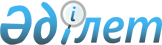 2024-2026 жылдарға арналған қалалық бюджет туралыҰлытау облысы Қаражал қалалық мәслихатының 2023 жылғы 27 желтоқсандағы № 96 шешімі.
      ЗҚАИ-ның ескертпесі!
      Осы шешім 01.01.2024 бастап қолданысқа енгізіледі.
      Қазақстан Республикасының Бюджет кодексіне, Қазақстан Республикасының "Қазақстан Республикасындағы жергiлiктi мемлекеттiк басқару және өзін-өзі басқару туралы" Заңына сәйкес Қаражал қалалық мәслихаты ШЕШІМ ҚАБЫЛДАДЫ:
      1. 2024-2026 жылдарға арналған қалалық бюджет тиісінше 1, 2 және 3- қосымшаларға сәйкес, оның ішінде 2024 жылға келесі көлемдерде бекітілсін:
      1) кірістер – 9 797 914 мың теңге, оның ішінде:
      салықтық түсімдер – 5 014 724 мың теңге;
      салықтық емес түсімдер – 9 210 мың теңге;
      негізгі капиталды сатудан түсетін түсімдер – 16 500 мың теңге;
      трансферттер түсімі – 4 757 480 мың теңге;
      2) шығындар – 10 429 455 мың теңге;
      3) таза бюджеттік кредиттеу – 0 мың теңге:
      бюджеттік кредиттер – 0 мың теңге;
      бюджеттік кредиттерді өтеу – 0 мың теңге;
      4) қаржы активтерімен операциялар бойынша сальдо – 0 мың теңге:
      қаржы активтерін сатып алу – 0 мың теңге;
      мемлекеттің қаржы активтерін сатудан түсетін түсімдер – 0 мың теңге;
      5) бюджет тапшылығы (профициті) – алу 631 541 мың теңге;
      6) бюджет тапшылығын қаржыландыру (профицитін пайдалану) – 631 541 мың теңге:
      қарыздар түсімі – 0 мың теңге;
      қарыздарды өтеу – 0 мың теңге;
      бюджет қаражатының пайдаланылатын қалдықтары – 631 541 мың теңге.
      Ескерту. 1-тармақ жаңа редакцияда - Ұлытау облысы Қаражал қалалық мәслихатының 11.03.2024 № 139 шешімімен (01.01.2024 бастап қолданысқа енгізіледі).


      2. 2024 жылға арналған қалалық бюджет түсімдерінің құрамында облыстық бюджеттен берілетін нысаналы трансферттер 4-қосымшаға сәйкес ескерілсін.
      3. 2024 жылға арналған қалалық бюджетте кенттер бюджеттеріне қалалық бюджеттен берілетін субвенциялардың мөлшері 402 353 мың теңге сомасында қарастырылсын, оның ішінде:
      Жәйрем кентіне – 390 490 мың теңге;
      Шалғы кентіне – 11 863 мың теңге.
      4. 2024 жылға арналған қалалық бюджет шығыстарының құрамында Жәйрем және Шалғы кенттері бюджеттеріне 5-қосымшаға сәйкес нысаналы трансферттер қарастырылғаны ескерілсін.
      5. Қаражал қаласы әкімдігінің 2024 жылға арналған резерві 100 809 мың теңге сомасында бекітілсін.
      6. Осы шешім 2024 жылдың 1 қаңтарынан бастап қолданысқа енгізіледі. 2024 жылға арналған қалалық бюджет
      Ескерту. 1-қосымша жаңа редакцияда - Ұлытау облысы Қаражал қалалық мәслихатының 11.03.2024 № 139 шешімімен (01.01.2024 бастап қолданысқа енгізіледі). 2025 жылға арналған қалалық бюджет 2026 жылға арналған қалалық бюджет 2024 жылға арналған облыстық бюджеттен нысаналы трансферттер
      Ескерту. 4-қосымша жаңа редакцияда - Ұлытау облысы Қаражал қалалық мәслихатының 11.03.2024 № 139 шешімімен (01.01.2024 бастап қолданысқа енгізіледі). 2024 жылға арналған Жәйрем және Шалғы кенттер бюджетіне нысаналы трансферттер
      Ескерту. 5-қосымша жаңа редакцияда - Ұлытау облысы Қаражал қалалық мәслихатының 11.03.2024 № 139 шешімімен (01.01.2024 бастап қолданысқа енгізіледі).
					© 2012. Қазақстан Республикасы Әділет министрлігінің «Қазақстан Республикасының Заңнама және құқықтық ақпарат институты» ШЖҚ РМК
				
      Қалалық мәслихаттың төрағасы

З.Оспанова
Қаражал қалалық мәслихатының
2023 жылғы 27 желтоқсандағы
№96 шешіміне
1 қосымша
Санаты
Санаты
Санаты
Санаты
сомасы (мың теңге)
Сыныбы
Сыныбы
Сыныбы
сомасы (мың теңге)
Кіші сыныбы
Кіші сыныбы
сомасы (мың теңге)
Атауы
сомасы (мың теңге)
1) Кірістер
9797914
1
Салықтық түсімдер
5014724
01
Табыс салығы
1916179
1
Корпоративтік табыс салығы
185000
2
Жеке табыс салығы
1731179
03
Әлеуметтiк салық
1342971
1
Әлеуметтік салық
1342971
04
Меншiкке салынатын салықтар
1613867
1
Мүлiкке салынатын салықтар
1541714
3
Жер салығы
1503
4
Көлiк құралдарына салынатын салық
70650
05
Тауарларға, жұмыстарға және көрсетілетін қызметтерге салынатын iшкi салықтар
133187
2
Акциздер
1525
3
Табиғи және басқа да ресурстарды пайдаланғаны үшiн түсетiн түсiмдер
118590
4
Кәсiпкерлiк және кәсiби қызметтi жүргiзгенi үшiн алынатын алымдар
13072
08
Заңдық маңызы бар әрекеттерді жасағаны және (немесе) оған уәкілеттігі бар мемлекеттік органдар немесе лауазымды адамдар құжаттар бергені үшін алынатын міндетті төлемдер
8520
1
Мемлекеттік баж
8520
2
Салықтық емес түсiмдер
9210
01
Мемлекеттік меншіктен түсетін кірістер
9210
5
Мемлекет меншігіндегі мүлікті жалға беруден түсетін кірістер
6900
7
Мемлекеттік бюджеттен берілген кредиттер бойынша сыйақылар
2310
3
Негізгі капиталды сатудан түсетін түсімдер
16500
01
Мемлекеттік мекемелерге бекітілген мемлекеттік мүлікті сату
2600
1
Мемлекеттік мекемелерге бекітілген мемлекеттік мүлікті сату
2600
03
Жердi және материалдық емес активтердi сату
13900
1
Жерді сату
2950
2
Материалдық емес активтерді сату
10950
4
Трансферттердің түсімдері
4757480
02
Мемлекеттiк басқарудың жоғары тұрған органдарынан түсетiн трансферттер
4757480
2
Облыстық бюджеттен түсетiн трансферттер
4757480
Функционалдық топ
Функционалдық топ
Функционалдық топ
Функционалдық топ
Функционалдық топ
сомасы (мың теңге)
 Функционалдық кіші топ
 Функционалдық кіші топ
 Функционалдық кіші топ
 Функционалдық кіші топ
 Функционалдық кіші топ
сомасы (мың теңге)
Бюджеттік бағдарламалардың әкімшісі
Бюджеттік бағдарламалардың әкімшісі
Бюджеттік бағдарламалардың әкімшісі
Бюджеттік бағдарламалардың әкімшісі
сомасы (мың теңге)
Бағдарлама
Бағдарлама
Бағдарлама
сомасы (мың теңге)
Атауы
сомасы (мың теңге)
2) Шығындар
10429455
01
Жалпы сипаттағы мемлекеттiк көрсетілетін қызметтер
1451201
1
Мемлекеттiк басқарудың жалпы функцияларын орындайтын өкiлдi, атқарушы және басқа органдар
214042
112
Аудан (облыстық маңызы бар қала) мәслихатының аппараты
51032
001
Аудан (облыстық маңызы бар қала) мәслихатының қызметін қамтамасыз ету жөніндегі қызметтер
47650
003
Мемлекеттік органның күрделі шығыстары
3382
122
Аудан (облыстық маңызы бар қала) әкімінің аппараты
163010
001
Аудан (облыстық маңызы бар қала) әкімінің қызметін қамтамасыз ету жөніндегі қызметтер
157466
009
Ведомстволық бағыныстағы мемлекеттік мекемелер мен ұйымдардың күрделі шығыстары
5544
2
Қаржылық қызмет
8914
459
Ауданның (облыстық маңызы бар қаланың) экономика және қаржы бөлімі
8914
003
Салық салу мақсатында мүлікті бағалауды жүргізу
720
010
Жекешелендіру, коммуналдық меншікті басқару, жекешелендіруден кейінгі қызмет және осыған байланысты дауларды реттеу
8194
9
Жалпы сипаттағы өзге де мемлекеттiк қызметтер
1228245
454
Ауданның (облыстық маңызы бар қаланың) кәсіпкерлік және ауыл шаруашылығы бөлімі
20128
001
Жергілікті деңгейде кәсіпкерлікті және ауыл шаруашылығын дамыту саласындағы мемлекеттік саясатты іске асыру жөніндегі қызметтер
20128
459
Ауданның (облыстық маңызы бар қаланың) экономика және қаржы бөлімі
925475
001
Ауданның (облыстық маңызы бар қаланың) экономикалық саясаттын қалыптастыру мен дамыту, мемлекеттік жоспарлау, бюджеттік атқару және коммуналдық меншігін басқару саласындағы мемлекеттік саясатты іске асыру жөніндегі қызметтер
47741
015
Мемлекеттік органның күрделі шығыстары
500
113
Төменгі тұрған бюджеттерге берілетін нысаналы ағымдағы трансферттер
877234
467
Ауданның (облыстық маңызы бар қаланың) құрылыс бөлімі
162770
040
Мемлекеттік органдардың объектілерін дамыту
162770
486
Ауданның (облыстық маңызы бар қаланың) жер қатынастары, сәулет және қала құрылысы бөлімі
23038
001
Жергілікті деңгейде жер қатынастары, сәулет және қала құрылысын реттеу саласындағы мемлекеттік саясатты іске асыру жөніндегі қызметтер
22631
003
Мемлекеттік органның күрделі шығыстары
407
492
Ауданның (облыстық маңызы бар қаланың) тұрғын үй-коммуналдық шаруашылығы, жолаушылар көлігі, автомобиль жолдары және тұрғын үй инспекциясы бөлімі
96834
001
Жергілікті деңгейде тұрғын үй-коммуналдық шаруашылық, жолаушылар көлігі, автомобиль жолдары және тұрғын үй инспекциясы саласындағы мемлекеттік саясатты іске асыру жөніндегі қызметтер
96758
013
Мемлекеттік органның күрделі шығыстары
76
02
Қорғаныс
15778
1
Әскери мұқтаждар
14278
122
Аудан (облыстық маңызы бар қала) әкімінің аппараты
14278
005
Жалпыға бірдей әскери міндетті атқару шеңберіндегі іс-шаралар
14278
2
Төтенше жағдайлар жөнiндегi жұмыстарды ұйымдастыру
1500
122
Аудан (облыстық маңызы бар қала) әкімінің аппараты
1500
006
Аудан (облыстық маңызы бар қала) ауқымындағы төтенше жағдайлардың алдын алу және оларды жою
500
007
Аудандық (қалалық) ауқымдағы дала өрттерінің, сондай-ақ мемлекеттік өртке қарсы қызмет органдары құрылмаған елдi мекендерде өрттердің алдын алу және оларды сөндіру жөніндегі іс-шаралар
1000
06
Әлеуметтiк көмек және әлеуметтiк қамсыздандыру
173365
1
Әлеуметтік қамсыздандыру
19000
451
Ауданның (облыстық маңызы бар қаланың) жұмыспен қамту және әлеуметтік бағдарламалар бөлімі
19000
005
Мемлекеттік атаулы әлеуметтік көмек
19000
2
Әлеуметтiк көмек
116476
451
Ауданның (облыстық маңызы бар қаланың) жұмыспен қамту және әлеуметтік бағдарламалар бөлімі
116476
006
Тұрғын үйге көмек көрсету
3000
007
Жергілікті өкілетті органдардың шешімі бойынша мұқтаж азаматтардың жекелеген топтарына әлеуметтік көмек
46000
010
Үйден тәрбиеленіп оқытылатын мүгедектігі бар балаларды материалдық қамтамасыз ету
300
014
Мұқтаж азаматтарға үйде әлеуметтiк көмек көрсету
39176
017
Мүгедектігі бар адамды абилитациялаудың және оңалтудың жеке бағдарламасына сәйкес мұқтаж мүгедектігі бар адамдарды протездік-ортопедиялық көмекпен, сурдотехникалық және тифлотехникалық құралдармен, мiндеттi гигиеналық құралдармен, арнаулы жүріп-тұру құралдарымен қамтамасыз ету, сондай-ақ санаторий-курорттық емдеу, жеке көмекшінің және ымдау тілі маманының қызметтерімен қамтамасыз ету
28000
9
Әлеуметтiк көмек және әлеуметтiк қамтамасыз ету салаларындағы өзге де қызметтер
37889
451
Ауданның (облыстық маңызы бар қаланың) жұмыспен қамту және әлеуметтік бағдарламалар бөлімі
37889
001
Жергілікті деңгейде халық үшін әлеуметтік бағдарламаларды жұмыспен қамтуды қамтамасыз етуді іске асыру саласындағы мемлекеттік саясатты іске асыру жөніндегі қызметтер
34552
011
Жәрдемақыларды және басқа да әлеуметтік төлемдерді есептеу, төлеу мен жеткізу бойынша қызметтерге ақы төлеу
337
054
Үкіметтік емес ұйымдарда мемлекеттік әлеуметтік тапсырысты орналастыру
2000
094
Әлеуметтік көмек ретінде тұрғын үй сертификаттарын беру
1000
07
Тұрғын үй-коммуналдық шаруашылық
6362493
1
Тұрғын үй шаруашылығы
689770
467
Ауданның (облыстық маңызы бар қаланың) құрылыс бөлімі
234136
003
Коммуналдық тұрғын үй қорының тұрғын үйін жобалау және (немесе) салу, реконструкциялау
15000
004
Инженерлік-коммуникациялық инфрақұрылымды жобалау, дамыту және (немесе) жайластыру
219136
492
Ауданның (облыстық маңызы бар қаланың) тұрғын үй-коммуналдық шаруашылығы, жолаушылар көлігі, автомобиль жолдары және тұрғын үй инспекциясы бөлімі
455634
003
Мемлекеттік тұрғын үй қорын сақтауды үйымдастыру
20000
004
Азаматтардың жекелеген санаттарын тұрғын үймен қамтамасыз ету
244434
005
Авариялық және ескiрген тұрғын үйлердi бұзу
190000
031
Кондоминиум объектілеріне техникалық паспорттар дайындау
1200
2
Коммуналдық шаруашылық
5211579
467
Ауданның (облыстық маңызы бар қаланың) құрылыс бөлімі
4955579
006
Сумен жабдықтау және су бұру жүйесін дамыту
4955579
492
Ауданның (облыстық маңызы бар қаланың) тұрғын үй-коммуналдық шаруашылығы, жолаушылар көлігі, автомобиль жолдары және тұрғын үй инспекциясы бөлімі
256000
011
Шағын қалаларды жылумен жабдықтауды үздіксіз қамтамасыз ету
12000
012
Сумен жабдықтау және су бұру жүйесінің жұмыс істеуі
230000
014
Қаланы және елді мекендерді абаттандыруды дамыту
14000
3
Елді-мекендерді көркейту
461144
492
Ауданның (облыстық маңызы бар қаланың) тұрғын үй-коммуналдық шаруашылығы, жолаушылар көлігі, автомобиль жолдары және тұрғын үй инспекциясы бөлімі
461144
015
Елдi мекендердегі көшелердi жарықтандыру
60000
016
Елдi мекендердiң санитариясын қамтамасыз ету
5000
017
Жерлеу орындарын ұстау және туыстары жоқ адамдарды жерлеу
400
018
Елдi мекендердi абаттандыру және көгалдандыру
395744
08
Мәдениет, спорт, туризм және ақпараттық кеңістiк
1037937
1
Мәдениет саласындағы қызмет
131
819
Ауданның (облыстық маңызы бар қаланың) ішкі саясат, мәдениет, тілдерді дамыту және спорт бөлімі)
131
009
Мәдени-демалыс жұмысын қолдау
131
2
Спорт
840701
467
Ауданның (облыстық маңызы бар қаланың) құрылыс бөлімі
783471
008
Cпорт объектілерін дамыту
783471
819
Ауданның (облыстық маңызы бар қаланың) ішкі саясат, мәдениет, тілдерді дамыту және спорт бөлімі)
57230
006
Ұлттық және бұқаралық спорт түрлерін дамыту
48000
015
Әртүрлi спорт түрлерi бойынша аудан (облыстық маңызы бар қала) құрама командаларының мүшелерiн дайындау және олардың облыстық спорт жарыстарына қатысуы
9230
3
Ақпараттық кеңiстiк
87891
819
Ауданның (облыстық маңызы бар қаланың) ішкі саясат, мәдениет, тілдерді дамыту және спорт бөлімі)
87891
005
Мемлекеттік ақпараттық саясат жүргізу жөніндегі қызметтер
38001
007
Аудандық (қалалық) кiтапханалардың жұмыс iстеуi
48390
008
Мемлекеттiк тiлдi және Қазақстан халқының басқа да тiлдерін дамыту
1500
9
Мәдениет, спорт, туризм және ақпараттық кеңiстiктi ұйымдастыру жөнiндегi өзге де қызметтер
109214
819
Ауданның (облыстық маңызы бар қаланың) ішкі саясат, мәдениет, тілдерді дамыту және спорт бөлімі)
109214
001
Ақпаратты, мемлекеттілікті нығайту және азаматтардың әлеуметтік сенімділігін қалыптастыру саласында жергілікті деңгейде мемлекеттік саясатты іске асыру жөніндегі қызметтер
48405
004
Жастар саясаты саласында іс-шараларды іске асыру
58693
032
Ведомстволық бағыныстағы мемлекеттік мекемелер мен ұйымдардың күрделі шығыстары
2000
113
Төменгі тұрған бюджеттерге берілетін нысаналы ағымдағы трансферттер
116
10
Ауыл, су, орман, балық шаруашылығы, ерекше қорғалатын табиғи аумақтар, қоршаған ортаны және жануарлар дүниесін қорғау, жер қатынастары
10000
9
Ауыл, су, орман, балық шаруашылығы, қоршаған ортаны қорғау және жер қатынастары саласындағы басқа да қызметтер
10000
492
Ауданның (облыстық маңызы бар қаланың) тұрғын үй-коммуналдық шаруашылығы, жолаушылар көлігі, автомобиль жолдары және тұрғын үй инспекциясы бөлімі
10000
056
Жануарларға арналған баспаналар, уақытша ұстау пункттерін салу
10000
11
Өнеркәсіп, сәулет, қала құрылысы және құрылыс қызметі
20734
2
Сәулет, қала құрылысы және құрылыс қызметі
20734
467
Ауданның (облыстық маңызы бар қаланың) құрылыс бөлімі
20734
001
Жергілікті деңгейде құрылыс саласындағы мемлекеттік саясатты іске асыру жөніндегі қызметтер
20734
12
Көлiк және коммуникация
469520
1
Автомобиль көлiгi
458000
492
Ауданның (облыстық маңызы бар қаланың) тұрғын үй-коммуналдық шаруашылығы, жолаушылар көлігі, автомобиль жолдары және тұрғын үй инспекциясы бөлімі
458000
023
Автомобиль жолдарының жұмыс істеуін қамтамасыз ету
90000
045
Аудандық маңызы бар автомобиль жолдарын және елді-мекендердің көшелерін күрделі және орташа жөндеу
368000
9
Көлiк және коммуникациялар саласындағы өзге де қызметтер
11520
492
Ауданның (облыстық маңызы бар қаланың) тұрғын үй-коммуналдық шаруашылығы, жолаушылар көлігі, автомобиль жолдары және тұрғын үй инспекциясы бөлімі
11520
037
Әлеуметтік маңызы бар қалалық (ауылдық), қала маңындағы және ауданішілік қатынастар бойынша жолаушылар тасымалдарын субсидиялау
11520
13
Басқалар
100909
3
Кәсiпкерлiк қызметтi қолдау және бәсекелестікті қорғау
100
454
Ауданның (облыстық маңызы бар қаланың) кәсіпкерлік және ауыл шаруашылығы бөлімі
100
006
Кәсіпкерлік қызметті қолдау
100
9
Басқалар
100809
459
Ауданның (облыстық маңызы бар қаланың) экономика және қаржы бөлімі
100809
012
Ауданның (облыстық маңызы бар қаланың) жергілікті атқарушы органының резерві
100809
14
Борышқа қызмет көрсету
30159
1
Борышқа қызмет көрсету
30159
459
Ауданның (облыстық маңызы бар қаланың) экономика және қаржы бөлімі
30159
021
Жергілікті атқарушы органдардың облыстық бюджеттен қарыздар бойынша сыйақылар мен өзге де төлемдерді төлеу бойынша борышына қызмет көрсету
30159
15
Трансферттер
757359
1
Трансферттер
757359
459
Ауданның (облыстық маңызы бар қаланың) экономика және қаржы бөлімі
757359
006
Пайдаланылмаған (толық пайдаланылмаған) нысаналы трансферттерді қайтару
51
024
Заңнаманы өзгертуге байланысты жоғары тұрған бюджеттің шығындарын өтеуге төменгі тұрған бюджеттен ағымдағы нысаналы трансферттер
354955
038
Субвенциялар
402353
3) Таза бюджеттік кредиттеу
0
бюджеттік кредиттер
0
бюджеттік кредиттерді өтеу
0
4) Қаржы активтерімен операциялар бойынша сальдо
0
қаржы активтерін сатып алу
0
мемлекеттің қаржы активтерін сатудан түсетін түсімдер
0
5) Бюджет тапшылығы (профициті)
- 631541
6) Бюджет тапшылығын қаржыландыру (профицитін пайдалану)
631541
қарыздар түсімі
0
қарыздарды өтеу
0
бюджет қаражатының пайдаланылатын қалдықтары
631541Қаражал қалалық мәслихатының
2023 жылғы 27 желтоқсандағы
№ 96 шешіміне
2 - қосымша
Санаты
Санаты
Санаты
Санаты
сомасы (мың теңге)
Сыныбы
Сыныбы
Сыныбы
сомасы (мың теңге)
Кіші сыныбы
Кіші сыныбы
сомасы (мың теңге)
Атауы
сомасы (мың теңге)
1) Кірістер
5835036
1
Салықтық түсімдер
5301743
01
Табыс салығы
2012534
1
Корпоративтік табыс салығы
195874
2
Жеке табыс салығы
1816660
03
Әлеуметтiк салық
1410120
1
Әлеуметтік салық
1410120
04
Меншiкке салынатын салықтар
1735040
1
Мүлiкке салынатын салықтар
1647720
3
Жер салығы
1900
4
Көлiк құралдарына салынатын салық
85420
05
Тауарларға, жұмыстарға және көрсетілетін қызметтерге салынатын iшкi салықтар
134239
2
Акциздер
1463
3
Табиғи және басқа да ресурстарды пайдаланғаны үшiн түсетiн түсiмдер
119620
4
Кәсiпкерлiк және кәсiби қызметтi жүргiзгенi үшiн алынатын алымдар
13156
08
Заңдық маңызы бар әрекеттерді жасағаны және (немесе) оған уәкілеттігі бар мемлекеттік органдар немесе лауазымды адамдар құжаттар бергені үшін алынатын міндетті төлемдер
9810
1
Мемлекеттік баж
9810
2
Салықтық емес түсiмдер
9327
01
Мемлекеттік меншіктен түсетін кірістер
9327
5
Мемлекет меншігіндегі мүлікті жалға беруден түсетін кірістер
7017
7
Мемлекеттік бюджеттен берілген кредиттер бойынша сыйақылар
2310
3
Негізгі капиталды сатудан түсетін түсімдер
16630
01
Мемлекеттік мекемелерге бекітілген мемлекеттік мүлікті сату
2650
1
Мемлекеттік мекемелерге бекітілген мемлекеттік мүлікті сату
2650
03
Жердi және материалдық емес активтердi сату
13980
1
Жерді сату
3000
2
Материалдық емес активтерді сату
10980
4
Трансферттердің түсімдері
507336
02
Мемлекеттiк басқарудың жоғары тұрған органдарынан түсетiн трансферттер
507336
2
Облыстық бюджеттен түсетiн трансферттер
507336
Функционалдық топ
Функционалдық топ
Функционалдық топ
Функционалдық топ
Функционалдық топ
сомасы (мың теңге)
Функционалдық кіші топ
Функционалдық кіші топ
Функционалдық кіші топ
Функционалдық кіші топ
сомасы (мың теңге)
Бюджеттік бағдарламалардың әкімшісі
Бюджеттік бағдарламалардың әкімшісі
Бюджеттік бағдарламалардың әкімшісі
сомасы (мың теңге)
Бағдарлама
Бағдарлама
сомасы (мың теңге)
Атауы
сомасы (мың теңге)
2) Шығындар
5835036
01
Жалпы сипаттағы мемлекеттiк көрсетілетін қызметтер
976814
1
Мемлекеттiк басқарудың жалпы функцияларын орындайтын өкiлдi, атқарушы және басқа органдар
216842
112
Аудан (облыстық маңызы бар қала) мәслихатының аппараты
47388
001
Аудан (облыстық маңызы бар қала) мәслихатының қызметін қамтамасыз ету жөніндегі қызметтер
47388
122
Аудан (облыстық маңызы бар қала) әкімінің аппараты
169454
001
Аудан (облыстық маңызы бар қала) әкімінің қызметін қамтамасыз ету жөніндегі қызметтер
169454
2
Қаржылық қызмет
5800
459
Ауданның (облыстық маңызы бар қаланың) экономика және қаржы бөлімі
5800
003
Салық салу мақсатында мүлікті бағалауды жүргізу
800
010
Жекешелендіру, коммуналдық меншікті басқару, жекешелендіруден кейінгі қызмет және осыған байланысты дауларды реттеу
5000
9
Жалпы сипаттағы өзге де мемлекеттiк қызметтер
754172
454
Ауданның (облыстық маңызы бар қаланың) кәсіпкерлік және ауыл шаруашылығы бөлімі
22638
001
Жергілікті деңгейде кәсіпкерлікті және ауыл шаруашылығын дамыту саласындағы мемлекеттік саясатты іске асыру жөніндегі қызметтер
22638
459
Ауданның (облыстық маңызы бар қаланың) экономика және қаржы бөлімі
628353
001
Ауданның (облыстық маңызы бар қаланың) экономикалық саясаттын қалыптастыру мен дамыту, мемлекеттік жоспарлау, бюджеттік атқару және коммуналдық меншігін басқару саласындағы мемлекеттік саясатты іске асыру жөніндегі қызметтер
53500
113
Төменгі тұрған бюджеттерге берілетін нысаналы ағымдағы трансферттер
574853
486
Ауданның (облыстық маңызы бар қаланың) жер қатынастары, сәулет және қала құрылысы бөлімі
24907
001
Жергілікті деңгейде жер қатынастары, сәулет және қала құрылысын реттеу саласындағы мемлекеттік саясатты іске асыру жөніндегі қызметтер
24907
492
Ауданның (облыстық маңызы бар қаланың) тұрғын үй-коммуналдық шаруашылығы, жолаушылар көлігі, автомобиль жолдары және тұрғын үй инспекциясы бөлімі
78274
001
Жергілікті деңгейде тұрғын үй-коммуналдық шаруашылық, жолаушылар көлігі, автомобиль жолдары және тұрғын үй инспекциясы саласындағы мемлекеттік саясатты іске асыру жөніндегі қызметтер
78274
02
Қорғаныс
19329
1
Әскери мұқтаждар
17779
122
Аудан (облыстық маңызы бар қала) әкімінің аппараты
17779
005
Жалпыға бірдей әскери міндетті атқару шеңберіндегі іс-шаралар
17779
2
Төтенше жағдайлар жөнiндегi жұмыстарды ұйымдастыру
1550
122
Аудан (облыстық маңызы бар қала) әкімінің аппараты
1550
006
Аудан (облыстық маңызы бар қала) ауқымындағы төтенше жағдайлардың алдын алу және оларды жою
517
007
Аудандық (қалалық) ауқымдағы дала өрттерінің, сондай-ақ мемлекеттік өртке қарсы қызмет органдары құрылмаған елдi мекендерде өрттердің алдын алу және оларды сөндіру жөніндегі іс-шаралар
1033
06
Әлеуметтiк көмек және әлеуметтiк қамсыздандыру
167146
1
Әлеуметтік қамсыздандыру
5500
451
Ауданның (облыстық маңызы бар қаланың) жұмыспен қамту және әлеуметтік бағдарламалар бөлімі
5500
005
Мемлекеттік атаулы әлеуметтік көмек
5500
2
Әлеуметтiк көмек
121187
451
Ауданның (облыстық маңызы бар қаланың) жұмыспен қамту және әлеуметтік бағдарламалар бөлімі
121187
006
Тұрғын үйге көмек көрсету
6500
007
Жергілікті өкілетті органдардың шешімі бойынша мұқтаж азаматтардың жекелеген топтарына әлеуметтік көмек
46000
010
Үйден тәрбиеленіп оқытылатын мүгедектігі бар балаларды материалдық қамтамасыз ету
350
014
Мұқтаж азаматтарға үйде әлеуметтiк көмек көрсету
40337
017
Мүгедектігі бар адамды абилитациялаудың және оңалтудың жеке бағдарламасына сәйкес мұқтаж мүгедектігі бар адамдарды протездік-ортопедиялық көмекпен, сурдотехникалық және тифлотехникалық құралдармен, мiндеттi гигиеналық құралдармен, арнаулы жүріп-тұру құралдарымен қамтамасыз ету, сондай-ақ санаторий-курорттық емдеу,жеке көмекшінің және ымдау тілі маманының қызметтерімен қамтамасыз ету
28000
9
Әлеуметтiк көмек және әлеуметтiк қамтамасыз ету салаларындағы өзге де қызметтер
40459
451
Ауданның (облыстық маңызы бар қаланың) жұмыспен қамту және әлеуметтік бағдарламалар бөлімі
40459
001
Жергілікті деңгейде халық үшін әлеуметтік бағдарламаларды жұмыспен қамтуды қамтамасыз етуді іске асыру саласындағы мемлекеттік саясатты іске асыру жөніндегі қызметтер
37209
011
Жәрдемақыларды және басқа да әлеуметтік төлемдерді есептеу, төлеу мен жеткізу бойынша қызметтерге ақы төлеу
250
054
Үкіметтік емес ұйымдарда мемлекеттік әлеуметтік тапсырысты орналастыру
2000
094
Әлеуметтік көмек ретінде тұрғын үй сертификаттарын беру
1000
07
Тұрғын үй-коммуналдық шаруашылық
1598421
1
Тұрғын үй шаруашылығы
1063734
467
Ауданның (облыстық маңызы бар қаланың) құрылыс бөлімі
623734
003
Коммуналдық тұрғын үй қорының тұрғын үйін жобалау және (немесе) салу, реконструкциялау
623734
492
Ауданның (облыстық маңызы бар қаланың) тұрғын үй-коммуналдық шаруашылығы, жолаушылар көлігі, автомобиль жолдары және тұрғын үй инспекциясы бөлімі
440000
003
Мемлекеттік тұрғын үй қорын сақтауды үйымдастыру
40000
005
Авариялық және ескiрген тұрғын үйлердi бұзу
400000
2
Коммуналдық шаруашылық
180000
492
Ауданның (облыстық маңызы бар қаланың) тұрғын үй-коммуналдық шаруашылығы, жолаушылар көлігі, автомобиль жолдары және тұрғын үй инспекциясы бөлімі
180000
011
Шағын қалаларды жылумен жабдықтауды үздіксіз қамтамасыз ету
30000
012
Сумен жабдықтау және су бұру жүйесінің жұмыс істеуі
150000
3
Елді-мекендерді көркейту
354687
492
Ауданның (облыстық маңызы бар қаланың) тұрғын үй-коммуналдық шаруашылығы, жолаушылар көлігі, автомобиль жолдары және тұрғын үй инспекциясы бөлімі
354687
015
Елдi мекендердегі көшелердi жарықтандыру
70000
016
Елдi мекендердiң санитариясын қамтамасыз ету
5000
017
Жерлеу орындарын ұстау және туыстары жоқ адамдарды жерлеу
600
018
Елдi мекендердi абаттандыру және көгалдандыру
279087
08
Мәдениет, спорт, туризм және ақпараттық кеңістiк
1084156
1
Мәдениет саласындағы қызмет
76124
819
Ауданның (облыстық маңызы бар қаланың) ішкі саясат, мәдениет, тілдерді дамыту және спорт бөлімі)
76124
009
Мәдени-демалыс жұмысын қолдау
76124
2
Спорт
775230
467
Ауданның (облыстық маңызы бар қаланың) құрылыс бөлімі
750000
008
Cпорт объектілерін дамыту
750000
819
Ауданның (облыстық маңызы бар қаланың) ішкі саясат, мәдениет, тілдерді дамыту және спорт бөлімі)
25230
006
Ұлттық және бұқаралық спорт түрлерін дамыту
16000
015
Әртүрлi спорт түрлерi бойынша аудан (облыстық маңызы бар қала) құрама командаларының мүшелерiн дайындау және олардың облыстық спорт жарыстарына қатысуы
9230
3
Ақпараттық кеңiстiк
118251
819
Ауданның (облыстық маңызы бар қаланың) ішкі саясат, мәдениет, тілдерді дамыту және спорт бөлімі)
118251
005
Мемлекеттік ақпараттық саясат жүргізу жөніндегі қызметтер
60000
007
Аудандық (қалалық) кiтапханалардың жұмыс iстеуi
56751
008
Мемлекеттiк тiлдi және Қазақстан халқының басқа да тiлдерін дамыту
1500
9
Мәдениет, спорт, туризм және ақпараттық кеңiстiктi ұйымдастыру жөнiндегi өзге де қызметтер
114551
819
Ауданның (облыстық маңызы бар қаланың) ішкі саясат, мәдениет, тілдерді дамыту және спорт бөлімі)
114551
001
Ақпаратты, мемлекеттілікті нығайту және азаматтардың әлеуметтік сенімділігін қалыптастыру саласында жергілікті деңгейде мемлекеттік саясатты іске асыру жөніндегі қызметтер
47427
004
Жастар саясаты саласында іс-шараларды іске асыру
65024
032
Ведомстволық бағыныстағы мемлекеттік мекемелер мен ұйымдардың күрделі шығыстары
2100
10
Ауыл, су, орман, балық шаруашылығы, ерекше қорғалатын табиғи аумақтар, қоршаған ортаны және жануарлар дүниесін қорғау, жер қатынастары
496739
9
Ауыл, су, орман, балық шаруашылығы, қоршаған ортаны қорғау және жер қатынастары саласындағы басқа да қызметтер
496739
492
Ауданның (облыстық маңызы бар қаланың) тұрғын үй-коммуналдық шаруашылығы, жолаушылар көлігі, автомобиль жолдары және тұрғын үй инспекциясы бөлімі
496739
056
Жануарларға арналған баспаналар, уақытша ұстау пункттерін салу
496739
11
Өнеркәсіп, сәулет, қала құрылысы және құрылыс қызметі
22424
2
Сәулет, қала құрылысы және құрылыс қызметі
22424
467
Ауданның (облыстық маңызы бар қаланың) құрылыс бөлімі
22424
001
Жергілікті деңгейде құрылыс саласындағы мемлекеттік саясатты іске асыру жөніндегі қызметтер
22424
12
Көлiк және коммуникация
498844
1
Автомобиль көлiгi
486844
492
Ауданның (облыстық маңызы бар қаланың) тұрғын үй-коммуналдық шаруашылығы, жолаушылар көлігі, автомобиль жолдары және тұрғын үй инспекциясы бөлімі
486844
023
Автомобиль жолдарының жұмыс істеуін қамтамасыз ету
100000
045
Аудандық маңызы бар автомобиль жолдарын және елді-мекендердің көшелерін күрделі және орташа жөндеу
386844
9
Көлiк және коммуникациялар саласындағы өзге де қызметтер
12000
492
Ауданның (облыстық маңызы бар қаланың) тұрғын үй-коммуналдық шаруашылығы, жолаушылар көлігі, автомобиль жолдары және тұрғын үй инспекциясы бөлімі
12000
037
Әлеуметтік маңызы бар қалалық (ауылдық), қала маңындағы және ауданішілік қатынастар бойынша жолаушылар тасымалдарын субсидиялау
12000
13
Басқалар
106654
3
Кәсiпкерлiк қызметтi қолдау және бәсекелестікті қорғау
100
454
Ауданның (облыстық маңызы бар қаланың) кәсіпкерлік және ауыл шаруашылығы бөлімі
100
006
Кәсіпкерлік қызметті қолдау
100
9
Басқалар
106554
459
Ауданның (облыстық маңызы бар қаланың) экономика және қаржы бөлімі
106554
012
Ауданның (облыстық маңызы бар қаланың) жергілікті атқарушы органының резерві
106554
14
Борышқа қызмет көрсету
30159
1
Борышқа қызмет көрсету
30159
459
Ауданның (облыстық маңызы бар қаланың) экономика және қаржы бөлімі
30159
021
Жергілікті атқарушы органдардың облыстық бюджеттен қарыздар бойынша сыйақылар мен өзге де төлемдерді төлеу бойынша борышына қызмет көрсету
30159
15
Трансферттер
834350
1
Трансферттер
834350
459
Ауданның (облыстық маңызы бар қаланың) экономика және қаржы бөлімі
834350
024
Заңнаманы өзгертуге байланысты жоғары тұрған бюджеттің шығындарын өтеуге төменгі тұрған бюджеттен ағымдағы нысаналы трансферттер
406613
038
Субвенциялар
427737
3) Таза бюджеттік кредиттеу
0
бюджеттік кредиттер
0
бюджеттік кредиттерді өтеу
0
4) Қаржы активтерімен операциялар бойынша сальдо
0
қаржы активтерін сатып алу
0
мемлекеттің қаржы активтерін сатудан түсетін түсімдер
0
5) Бюджет тапшылығы (профициті)
0
6) Бюджет тапшылығын қаржыландыру (профицитін пайдалану)
0
қарыздар түсімі
0
қарыздарды өтеу
0
бюджет қаражатының пайдаланылатын қалдықтары
0Қаражал қалалық мәслихатының
2023 жылғы 27 желтоқсандағы
№ 96 шешіміне
3-қосымша
Санаты
Санаты
Санаты
Санаты
сомасы (мың теңге)
Сыныбы
Сыныбы
Сыныбы
сомасы (мың теңге)
Кіші сыныбы
Кіші сыныбы
сомасы (мың теңге)
Атауы
сомасы (мың теңге)
1) Кірістер
5973796
1
Салықтық түсімдер
5487616
01
Табыс салығы
2120658
1
Корпоративтік табыс салығы
200640
2
Жеке табыс салығы
1920018
03
Әлеуметтiк салық
1480626
1
Әлеуметтік салық
1480626
04
Меншiкке салынатын салықтар
1739800
1
Мүлiкке салынатын салықтар
1651430
3
Жер салығы
1990
4
Көлiк құралдарына салынатын салық
86380
05
Тауарларға, жұмыстарға және көрсетілетін қызметтерге салынатын iшкi салықтар
136222
2
Акциздер
1502
3
Табиғи және басқа да ресурстарды пайдаланғаны үшiн түсетiн түсiмдер
120530
4
Кәсiпкерлiк және кәсiби қызметтi жүргiзгенi үшiн алынатын алымдар
14190
08
Заңдық маңызы бар әрекеттерді жасағаны және (немесе) оған уәкілеттігі бар мемлекеттік органдар немесе лауазымды адамдар құжаттар бергені үшін алынатын міндетті төлемдер
10310
1
Мемлекеттік баж
10310
2
Салықтық емес түсiмдер
9380
01
Мемлекеттік меншіктен түсетін кірістер
9380
5
Мемлекет меншігіндегі мүлікті жалға беруден түсетін кірістер
7070
7
Мемлекеттік бюджеттен берілген кредиттер бойынша сыйақылар
2310
3
Негізгі капиталды сатудан түсетін түсімдер
16800
01
Мемлекеттік мекемелерге бекітілген мемлекеттік мүлікті сату
2700
1
Мемлекеттік мекемелерге бекітілген мемлекеттік мүлікті сату
2700
03
Жердi және материалдық емес активтердi сату
14100
1
Жерді сату
3100
2
Материалдық емес активтерді сату
11000
4
Трансферттердің түсімдері
460000
02
Мемлекеттiк басқарудың жоғары тұрған органдарынан түсетiн трансферттер
460000
2
Облыстық бюджеттен түсетiн трансферттер
460000
Функционалдық топ
Функционалдық топ
Функционалдық топ
Функционалдық топ
Функционалдық топ
сомасы (мың теңге)
Функционалдық кіші топ
Функционалдық кіші топ
Функционалдық кіші топ
Функционалдық кіші топ
сомасы (мың теңге)
Бюджеттік бағдарламалардың әкімшісі
Бюджеттік бағдарламалардың әкімшісі
Бюджеттік бағдарламалардың әкімшісі
сомасы (мың теңге)
Бағдарлама
Бағдарлама
сомасы (мың теңге)
Атауы
сомасы (мың теңге)
2) Шығындар
5973796
01
Жалпы сипаттағы мемлекеттiк көрсетілетін қызметтер
991126
1
Мемлекеттiк басқарудың жалпы функцияларын орындайтын өкiлдi, атқарушы және басқа органдар
221258
112
Аудан (облыстық маңызы бар қала) мәслихатының аппараты
48134
001
Аудан (облыстық маңызы бар қала) мәслихатының қызметін қамтамасыз ету жөніндегі қызметтер
48134
122
Аудан (облыстық маңызы бар қала) әкімінің аппараты
173124
001
Аудан (облыстық маңызы бар қала) әкімінің қызметін қамтамасыз ету жөніндегі қызметтер
173124
2
Қаржылық қызмет
6350
459
Ауданның (облыстық маңызы бар қаланың) экономика және қаржы бөлімі
6350
003
Салық салу мақсатында мүлікті бағалауды жүргізу
850
010
Жекешелендіру, коммуналдық меншікті басқару, жекешелендіруден кейінгі қызмет және осыған байланысты дауларды реттеу
5500
9
Жалпы сипаттағы өзге де мемлекеттiк қызметтер
763518
454
Ауданның (облыстық маңызы бар қаланың) кәсіпкерлік және ауыл шаруашылығы бөлімі
23024
001
Жергілікті деңгейде кәсіпкерлікті және ауыл шаруашылығын дамыту саласындағы мемлекеттік саясатты іске асыру жөніндегі қызметтер
23024
459
Ауданның (облыстық маңызы бар қаланың) экономика және қаржы бөлімі
634440
001
Ауданның (облыстық маңызы бар қаланың) экономикалық саясаттын қалыптастыру мен дамыту, мемлекеттік жоспарлау, бюджеттік атқару және коммуналдық меншігін басқару саласындағы мемлекеттік саясатты іске асыру жөніндегі қызметтер
54440
113
Төменгі тұрған бюджеттерге берілетін нысаналы ағымдағы трансферттер
580000
486
Ауданның (облыстық маңызы бар қаланың) жер қатынастары, сәулет және қала құрылысы бөлімі
25700
001
Жергілікті деңгейде жер қатынастары, сәулет және қала құрылысын реттеу саласындағы мемлекеттік саясатты іске асыру жөніндегі қызметтер
25700
492
Ауданның (облыстық маңызы бар қаланың) тұрғын үй-коммуналдық шаруашылығы, жолаушылар көлігі, автомобиль жолдары және тұрғын үй инспекциясы бөлімі
80354
001
Жергілікті деңгейде тұрғын үй-коммуналдық шаруашылық, жолаушылар көлігі, автомобиль жолдары және тұрғын үй инспекциясы саласындағы мемлекеттік саясатты іске асыру жөніндегі қызметтер
80354
02
Қорғаныс
20079
1
Әскери мұқтаждар
18477
122
Аудан (облыстық маңызы бар қала) әкімінің аппараты
18477
005
Жалпыға бірдей әскери міндетті атқару шеңберіндегі іс-шаралар
18477
2
Төтенше жағдайлар жөнiндегi жұмыстарды ұйымдастыру
1602
122
Аудан (облыстық маңызы бар қала) әкімінің аппараты
1602
006
Аудан (облыстық маңызы бар қала) ауқымындағы төтенше жағдайлардың алдын алу және оларды жою
534
007
Аудандық (қалалық) ауқымдағы дала өрттерінің, сондай-ақ мемлекеттік өртке қарсы қызмет органдары құрылмаған елдi мекендерде өрттердің алдын алу және оларды сөндіру жөніндегі іс-шаралар
1068
06
Әлеуметтiк көмек және әлеуметтiк қамсыздандыру
169244
1
Әлеуметтік қамсыздандыру
6000
451
Ауданның (облыстық маңызы бар қаланың) жұмыспен қамту және әлеуметтік бағдарламалар бөлімі
6000
005
Мемлекеттік атаулы әлеуметтік көмек
6000
2
Әлеуметтiк көмек
122249
451
Ауданның (облыстық маңызы бар қаланың) жұмыспен қамту және әлеуметтік бағдарламалар бөлімі
122249
006
Тұрғын үйге көмек көрсету
7000
007
Жергілікті өкілетті органдардың шешімі бойынша мұқтаж азаматтардың жекелеген топтарына әлеуметтік көмек
46000
010
Үйден тәрбиеленіп оқытылатын мүгедектігі бар балаларды материалдық қамтамасыз ету
400
014
Мұқтаж азаматтарға үйде әлеуметтiк көмек көрсету
40849
017
Мүгедектігі бар адамды абилитациялаудың және оңалтудың жеке бағдарламасына сәйкес мұқтаж мүгедектігі бар адамдарды протездік-ортопедиялық көмекпен, сурдотехникалық және тифлотехникалық құралдармен, мiндеттi гигиеналық құралдармен, арнаулы жүріп-тұру құралдарымен қамтамасыз ету, сондай-ақ санаторий-курорттық емдеу,жеке көмекшінің және ымдау тілі маманының қызметтерімен қамтамасыз ету
28000
9
Әлеуметтiк көмек және әлеуметтiк қамтамасыз ету салаларындағы өзге де қызметтер
40995
451
Ауданның (облыстық маңызы бар қаланың) жұмыспен қамту және әлеуметтік бағдарламалар бөлімі
40995
001
Жергілікті деңгейде халық үшін әлеуметтік бағдарламаларды жұмыспен қамтуды қамтамасыз етуді іске асыру саласындағы мемлекеттік саясатты іске асыру жөніндегі қызметтер
37695
011
Жәрдемақыларды және басқа да әлеуметтік төлемдерді есептеу, төлеу мен жеткізу бойынша қызметтерге ақы төлеу
300
054
Үкіметтік емес ұйымдарда мемлекеттік әлеуметтік тапсырысты орналастыру
2000
094
Әлеуметтік көмек ретінде тұрғын үй сертификаттарын беру
1000
07
Тұрғын үй-коммуналдық шаруашылық
2104590
1
Тұрғын үй шаруашылығы
1133790
467
Ауданның (облыстық маңызы бар қаланың) құрылыс бөлімі
683790
003
Коммуналдық тұрғын үй қорының тұрғын үйін жобалау және (немесе) салу, реконструкциялау
683790
492
Ауданның (облыстық маңызы бар қаланың) тұрғын үй-коммуналдық шаруашылығы, жолаушылар көлігі, автомобиль жолдары және тұрғын үй инспекциясы бөлімі
450000
003
Мемлекеттік тұрғын үй қорын сақтауды үйымдастыру
50000
005
Авариялық және ескiрген тұрғын үйлердi бұзу
400000
2
Коммуналдық шаруашылық
290000
492
Ауданның (облыстық маңызы бар қаланың) тұрғын үй-коммуналдық шаруашылығы, жолаушылар көлігі, автомобиль жолдары және тұрғын үй инспекциясы бөлімі
290000
011
Шағын қалаларды жылумен жабдықтауды үздіксіз қамтамасыз ету
40000
012
Сумен жабдықтау және су бұру жүйесінің жұмыс істеуі
250000
3
Елді-мекендерді көркейту
680800
492
Ауданның (облыстық маңызы бар қаланың) тұрғын үй-коммуналдық шаруашылығы, жолаушылар көлігі, автомобиль жолдары және тұрғын үй инспекциясы бөлімі
680800
015
Елдi мекендердегі көшелердi жарықтандыру
75000
016
Елдi мекендердiң санитариясын қамтамасыз ету
5000
017
Жерлеу орындарын ұстау және туыстары жоқ адамдарды жерлеу
800
018
Елдi мекендердi абаттандыру және көгалдандыру
600000
08
Мәдениет, спорт, туризм және ақпараттық кеңістiк
948368
1
Мәдениет саласындағы қызмет
76124
819
Ауданның (облыстық маңызы бар қаланың) ішкі саясат, мәдениет, тілдерді дамыту және спорт бөлімі)
76124
009
Мәдени-демалыс жұмысын қолдау
76124
2
Спорт
635230
467
Ауданның (облыстық маңызы бар қаланың) құрылыс бөлімі
610000
008
Cпорт объектілерін дамыту
610000
819
Ауданның (облыстық маңызы бар қаланың) ішкі саясат, мәдениет, тілдерді дамыту және спорт бөлімі)
25230
006
Ұлттық және бұқаралық спорт түрлерін дамыту
16000
015
Әртүрлi спорт түрлерi бойынша аудан (облыстық маңызы бар қала) құрама командаларының мүшелерiн дайындау және олардың облыстық спорт жарыстарына қатысуы
9230
3
Ақпараттық кеңiстiк
119430
819
Ауданның (облыстық маңызы бар қаланың) ішкі саясат, мәдениет, тілдерді дамыту және спорт бөлімі)
119430
005
Мемлекеттік ақпараттық саясат жүргізу жөніндегі қызметтер
60000
007
Аудандық (қалалық) кiтапханалардың жұмыс iстеуi
57930
008
Мемлекеттiк тiлдi және Қазақстан халқының басқа да тiлдерін дамыту
1500
9
Мәдениет, спорт, туризм және ақпараттық кеңiстiктi ұйымдастыру жөнiндегi өзге де қызметтер
117584
819
Ауданның (облыстық маңызы бар қаланың) ішкі саясат, мәдениет, тілдерді дамыту және спорт бөлімі)
117584
001
Ақпаратты, мемлекеттілікті нығайту және азаматтардың әлеуметтік сенімділігін қалыптастыру саласында жергілікті деңгейде мемлекеттік саясатты іске асыру жөніндегі қызметтер
48163
004
Жастар саясаты саласында іс-шараларды іске асыру
67216
032
Ведомстволық бағыныстағы мемлекеттік мекемелер мен ұйымдардың күрделі шығыстары
2205
10
Ауыл, су, орман, балық шаруашылығы, ерекше қорғалатын табиғи аумақтар, қоршаған ортаны және жануарлар дүниесін қорғау, жер қатынастары
323261
9
Ауыл, су, орман, балық шаруашылығы, қоршаған ортаны қорғау және жер қатынастары саласындағы басқа да қызметтер
323261
492
Ауданның (облыстық маңызы бар қаланың) тұрғын үй-коммуналдық шаруашылығы, жолаушылар көлігі, автомобиль жолдары және тұрғын үй инспекциясы бөлімі
323261
056
Жануарларға арналған баспаналар, уақытша ұстау пункттерін салу
323261
11
Өнеркәсіп, сәулет, қала құрылысы және құрылыс қызметі
22791
2
Сәулет, қала құрылысы және құрылыс қызметі
22791
467
Ауданның (облыстық маңызы бар қаланың) құрылыс бөлімі
22791
001
Жергілікті деңгейде құрылыс саласындағы мемлекеттік саясатты іске асыру жөніндегі қызметтер
22791
12
Көлiк және коммуникация
818198
1
Автомобиль көлiгi
805698
492
Ауданның (облыстық маңызы бар қаланың) тұрғын үй-коммуналдық шаруашылығы, жолаушылар көлігі, автомобиль жолдары және тұрғын үй инспекциясы бөлімі
805698
023
Автомобиль жолдарының жұмыс істеуін қамтамасыз ету
120000
045
Аудандық маңызы бар автомобиль жолдарын және елді-мекендердің көшелерін күрделі және орташа жөндеу
685698
9
Көлiк және коммуникациялар саласындағы өзге де қызметтер
12500
492
Ауданның (облыстық маңызы бар қаланың) тұрғын үй-коммуналдық шаруашылығы, жолаушылар көлігі, автомобиль жолдары және тұрғын үй инспекциясы бөлімі
12500
037
Әлеуметтік маңызы бар қалалық (ауылдық), қала маңындағы және ауданішілік қатынастар бойынша жолаушылар тасымалдарын субсидиялау
12500
13
Басқалар
110376
3
Кәсiпкерлiк қызметтi қолдау және бәсекелестікті қорғау
100
454
Ауданның (облыстық маңызы бар қаланың) кәсіпкерлік және ауыл шаруашылығы бөлімі
100
006
Кәсіпкерлік қызметті қолдау
100
9
Басқалар
110276
459
Ауданның (облыстық маңызы бар қаланың) экономика және қаржы бөлімі
110276
012
Ауданның (облыстық маңызы бар қаланың) жергілікті атқарушы органының резерві
110276
14
Борышқа қызмет көрсету
30159
1
Борышқа қызмет көрсету
30159
459
Ауданның (облыстық маңызы бар қаланың) экономика және қаржы бөлімі
30159
021
Жергілікті атқарушы органдардың облыстық бюджеттен қарыздар бойынша сыйақылар мен өзге де төлемдерді төлеу бойынша борышына қызмет көрсету
30159
15
Трансферттер
435604
1
Трансферттер
435604
459
Ауданның (облыстық маңызы бар қаланың) экономика және қаржы бөлімі
435604
024
Заңнаманы өзгертуге байланысты жоғары тұрған бюджеттің шығындарын өтеуге төменгі тұрған бюджеттен ағымдағы нысаналы трансферттер
6604
038
Субвенциялар
429000
3) Таза бюджеттік кредиттеу
0
бюджеттік кредиттер
0
бюджеттік кредиттерді өтеу
0
4) Қаржы активтерімен операциялар бойынша сальдо
0
қаржы активтерін сатып алу
0
мемлекеттің қаржы активтерін сатудан түсетін түсімдер
0
5) Бюджет тапшылығы (профициті)
0
6) Бюджет тапшылығын қаржыландыру (профицитін пайдалану)
0
қарыздар түсімі
0
қарыздарды өтеу
0
бюджет қаражатының пайдаланылатын қалдықтары
0Қаражал қалалық қалалық мәслихатының
2023 жылғы 27 желтоқсандағы
№96 шешіміне
4 қосымша
Атауы
сомасы (мың теңге)
Барлығы
4674943
оның ішінде:
Ағымдағы нысаналы трансферттер
12362
Нысаналы даму трансферттері
4662581
Ағымдағы нысаналы трансферттер
12362
оның ішінде:
Облыстың жұмыспен қамтуды үйлестіру және әлеуметтік бағдарламалар басқармасы
11721
Қазақстан Республикасында мүгедектігі бар адамдардың құқықтарын қамтамасыз етуге және өмір сүру сапасын жақсартуға
11721
оның ішінде:
мүгедектігі бар адамдарды міндетті гигиеналық құралдармен қамтамасыз ету нормаларын ұлғайту
46
санаторий - курорттық емдеуге
 11675
Облыстың экономика басқармасы
 641
Азаматтық қызметшілердің жекелеген санаттарының, мемлекеттік бюджет қаражаты есебінен ұсталатын ұйымдар қызметкерлерінің, қазыналық кәсіпорындар қызметкерлерінің жалақысын көтеруге
641
Нысаналы даму трансферттері
4662581
оның ішінде:
Облыстың энергетика және тұрғын - үй коммуналдық шаруашылық басқармасы
4526686
оның ішінде:
Қаражал қаласының кәріз желілерін қайта жаңарту, 2 кезек
2935480
оның ішінде:
Қазақстан Республикасының Ұлттық қорынан берілетін нысаналы трансферт есебінен
1036000
Облыстық бюджет есебінен
1899480
Жәйрем кентінің кәріз желілерін қайта жаңарту, 2 кезек
1591206
оның ішінде:
Қазақстан Республикасының Ұлттық қорынан берілетін нысаналы трансферт есебінен
769498
Облыстық бюджет есебінен
821708
Облыстың құрылыс, сәулет және қала құрылысы басқармасы
135895
оның ішінде:
Облыстық бюджет есебінен
135895
Қаражал қаласында көліктерге арналған тұрағы бар гараж құрылысын салу
55509
Жәйрем кентінде көліктерге арналған тұрағы бар гараж құрылысын салу
80386Қаражал қалалық мәслихатының
2023 жылғы 27 желтоқсандағы
№96 шешіміне
5 қосымша
Атауы
сомасы (мың теңге)
Барлығы:
877350
оның ішінде:
Республикалық бюджеттен нысаналы ағымдағы трансферттер
169
Қалалық бюджеттен нысаналы ағымдағы трансферттер
877181
Жәйрем кенті:
877316
оның ішінде:
Республикалық бюджеттен нысаналы ағымдағы трансферттер
135
оның ішінде:
Азаматтық қызметшілердің жекелеген санаттарының, мемлекеттік бюджет қаражаты есебінен ұсталатын ұйымдар қызметкерлерінің, қазыналық кәсіпорындар қызметкерлерінің жалақысын көтеруге
135
Қалалық бюджеттен нысаналы ағымдағы трансферттер
877181
оның ішінде:
Аудандық маңызы бар қала, ауыл, кент, ауылдық округ әкімінің қызметін қамтамасыз ету жөніндегі қызметтер
115532
Аудандық маңызы бар қалаларда, ауылдарда, кенттерде, ауылдық округтерде автомобиль жолдарының жұмыс істеуін қамтамасыз ету
41479
Елді мекендерді сумен жабдықтауды ұйымдастыру
177830
Аудандық маңызы бар қалаларда, ауылдарда, кенттерде, ауылдық округтерде автомобиль жолдарын күрделі және орташа жөндеу
422000
Елді мекендерді абаттандыру және көгалдандыру
120340
Шалғы кенті:
34
Республикалық бюджеттен нысаналы ағымдағы трансферттер
34
оның ішінде:
Азаматтық қызметшілердің жекелеген санаттарының, мемлекеттік бюджет қаражаты есебінен ұсталатын ұйымдар қызметкерлерінің, қазыналық кәсіпорындар қызметкерлерінің жалақысын көтеруге
34